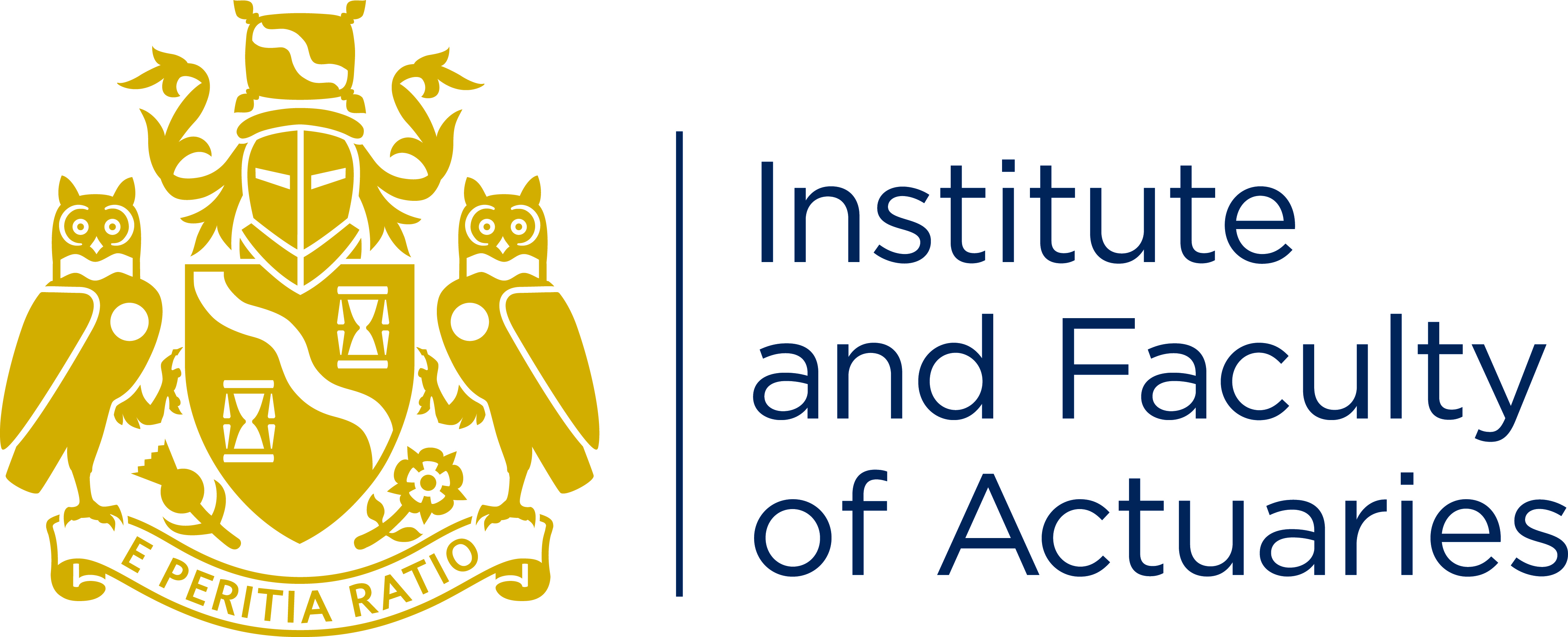 APS X5: – COMPENSATION FOR PROFESSIONAL SHORTCOMINGSVersion:	1.0, effective from 20 November 2020 Purpose:	The purpose of this APS is to set out requirements for Members that are Principals in Organisations that provide Actuarial Work to external Clients, to have in place measures relating to compensation of Clients, or alternative arrangements relating to liability, for loss caused by professional shortcomings relating to that actuarial work. Appropriate Arrangements A Member who is a Principal in an Organisation that provides actuarial services to external Clients must consider the potential for those Clients to suffer reasonably foreseeable loss, whether direct or indirect, caused by negligence, breach of duty of care or equivalent legal liability in relation to the External Actuarial Work provided and ensure that Appropriate Arrangements are in place in relation to compensation for such loss.A Member who is a Principal in an Organisation that provides actuarial services to external Clients must ensure that they are in a position to justify the Appropriate Arrangements they have in place in relation to 1.1, if reasonably called upon to do so to.Interpretation and applicationA failure to comply with this APS may result in a finding of misconduct in terms of the IFoA’s Disciplinary Scheme.This APS uses the word “must” to mean a specific mandatory requirement. In the event of any inconsistency between this APS and the Actuaries’ Code, the Actuaries’ Code prevails.DefinitionsTerm DefinitionActuarial Work Work undertaken by a Member in their capacity as a person with actuarial skills on which the intended recipient of that work is entitled to rely. This may include carrying out calculations, modelling or the rendering of advice, recommendations, findings, or opinions.Actuaries’ CodeThe ethical professional code for Members issued by the Institute and Faculty of Actuaries.APSActuarial Profession Standard issued by the Institute and Faculty of Actuaries.Appropriate ArrangementsClientThese are not prescribed and may take one or many forms, depending upon the particular circumstances and taking into account any relevant legal duties. They might include, for example: the scope and extent of professional indemnity insurance (PII) applicable to the Organisation’s Actuarial Work the terms of the contract between the Client and the Member and/or his or her employer;the resources available to the Member's employer; and/orthe personal financial resources of the Member. The person, including a corporate entity, for whom the Actuarial Work is producedExternal Actuarial WorkActuarial Work provided to a Client that is external to the Organisation.IFoAThe Institute and Faculty of Actuaries. IFoA’s Disciplinary SchemeThe currently in force Disciplinary Scheme of the Institute and Faculty of Actuaries, as may be amended from time to time.MemberOrganisationA member of the Institute and Faculty of Actuaries.A corporate entity, including, for example, companies, partnerships and Sole Traders. Principal A Member who is responsible for, or has material input into, determining any measures taken by that Member’s Organisation to compensate Clients for loss caused by professional shortcomings, or deciding alternative arrangements in relation to liability. 